
АДМИНИСТРАЦИЯ  БЕЙСУГСКОГО СЕЛЬСКОГО ПОСЕЛЕНИЯ
ВЫСЕЛКОВСКОГО  РАЙОНА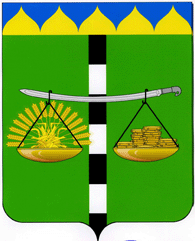 ПОСТАНОВЛЕНИЕ  от 29.12.2020    				                                                   №112поселок БейсугОб утверждении Программы профилактики нарушений обязательных требований, установленных муниципальными правовыми актами Бейсугского сельского поселения Выселковского района на 2021 годВ соответствии с Федеральным законом от 6 октября 2003 года 
№ 131-ФЗ «Об общих принципах организации местного самоуправления Российской Федерации», Федеральным законом от 29 декабря 2008 года
№ 294-ФЗ «О защите прав юридических лиц и индивидуальных предпринимателей при осуществлении государственного контроля (надзора) 
и муниципального контроля», постановлением Правительства Российской Федерации от 10 февраля 2017 года № 166 «Об утверждении правил 
составления и направления предостережения о недопустимости 
нарушения обязательных требований, подачи юридическим 
лицом, индивидуальным предпринимателем возражений на 
такое предостережение и их рассмотрения, уведомления об исполнении 
такого предостережения», Уставом Бейсугского сельского 
поселения Выселковского района, административным регламентом по исполнению муниципальных функций «Осуществление муниципального  контроля за сохранностью автомобильных дорог местного значения в границах населенных пунктов поселения», «Осуществление муниципального контроля в области торговой деятельности на территории Бейсугского  сельского поселения Выселковского района», в целях организации и осуществления муниципального контроля на территории Бейсугского сельского 
поселения Выселковского района, п о с т а н о в л я ю:Утвердить Программу профилактики нарушений обязательных требований, установленных муниципальными правовыми актами 
Бейсугского сельского поселения Выселковского района, на 2021 год (прилагается).Обнародовать настоящее постановление и разместить на официальном сайте администрации Бейсугского сельского поселения Выселковского района в сети «Интернет».Контроль за выполнением настоящего постановления оставляю за собой.Постановление вступает в силу со дня его обнародования.Глава Бейсугского сельского поселения Выселковского района                                                                        О.А. ДрагуноваПРИЛОЖЕНИЕ УТВЕРЖДЕНАпостановлением администрацииБейсугского сельского поселенияВыселковского районаот _29.12.2020_ №_112_ПРОГРАММАПрофилактики нарушений обязательных требований, установленных муниципальными правовыми актами Бейсугского сельского поселения Выселковского района на 2021 годРаздел I.1.1. Общие положения1.1. Муниципальный контроль - деятельность органов местного самоуправления, уполномоченных в соответствии с федеральными законами на организацию и проведение на территории муниципального образования проверок соблюдения юридическими лицами, индивидуальными предпринимателями требований, установленных муниципальными правовыми актами, а также требований, установленных федеральными законами, законами субъектов Российской Федерации, в случаях, если соответствующие виды контроля относятся к вопросам местного значения, а также на организацию и проведение мероприятий по профилактике нарушений указанных требований, мероприятий по контролю, осуществляемых без взаимодействия с юридическими лицами, индивидуальными предпринимателями. Порядок организации и осуществления муниципального контроля в соответствующей сфере деятельности (вида муниципального контроля) устанавливается муниципальными правовыми актами либо законом субъекта Российской Федерации и принятыми в соответствии с ним муниципальными правовыми актами.1.2. Согласно Постановления администрации Бейсугского сельского поселения Выселковского района от 27 мая 2019 года № 46 «Реестра муниципальных услуг и функций администрации Бейсугского сельского поселения Выселковского района» на территории Бейсугского сельского поселения Выселковского района осуществляется 3 вида контроля:- осуществление муниципального контроля за сохранностью автомобильных дорог местного значения в границах населенных пунктов Бейсугского  сельского поселения Выселковского района;- осуществление муниципального контроля в области торговой деятельности на территории Бейсугского сельского поселения Выселковского района;- осуществление муниципального контроля в области благоустройства территории Бейсугского сельского поселения Выселковского района.2. Предмет муниципального контроля2.1. Предметом муниципального контроля за сохранностью автомобильных местного значения в границах населенных пунктов поселения является проверка соблюдения юридическими лицами, индивидуальными предпринимателями требований, установленных федеральными законами, законами Краснодарского края, муниципальными правовыми актами в области использования автомобильных дорог.2.2. Предметом муниципального контроля в области торговой деятельности является соблюдение юридическими лицами, индивидуальными предпринимателями, гражданами обязательных требований, установленных федеральными законами, законами Краснодарского края в области торговой деятельности, а также муниципальными правовыми актами Бейсугского сельского поселения Выселковского района в сферах организации розничных рынков и размещения нестационарных торговых объектов.2.3. Предметом муниципального контроля в области благоустройства территории Бейсугского сельского поселения Выселковского района является соблюдение предприятиями, организациями не зависимо от их организационно-правовых форм и форм собственности, их руководителями, должностными лицами, и индивидуальными предпринимателями  обязательных требований, установленных муниципальными правовыми актами в области   обеспечения благоустройства на территории Бейсугского сельского поселения Выселковского района.3. Цели программы3.1. Предупреждение нарушений юридическими лицами и индивидуальными предпринимателями обязательных требований, требований, установленных муниципальными правовыми актами, устранение причин, факторов и условий, способствующих нарушениям обязательных требований, требований, установленных муниципальными правовыми актами.Раздел II.Мероприятия по профилактике нарушений, реализуемые администрацией Бейсугского сельского поселения Выселковского района на 2021 годГлава Бейсугского сельского поселенияВыселковского района                                                                     О.А. Драгунова№ п/пНаименованиемероприятияСрок реализации мероприятияОтветственный исполнитель12341.Размещение на официальном сайте администрации Бейсугского сельского поселения Выселковского района в сети «Интернет» для каждого вида муниципального контроля перечней нормативных правовых актов или их отдельных частей, содержащих обязательные требования, оценка соблюдения которых является предметом муниципального контроля, а также текстов соответствующих нормативных правовых актовВ течение годаАдминистрация Бейсугского сельского поселения Выселковского района (должностные лица, уполномоченныена осуществление муниципального контроля)2.Осуществление информирования юридических лиц, индивидуальных предпринимателей по вопросам соблюдения обязательных требований, в том числе посредством разработки и опубликования руководств по соблюдению обязательных требований, проведения семинаров и конференций, разъяснительной работы в средствах массовой информации и иными способами.В случае изменения обязательных требований – подготовка и распространение комментариев о содержании новых нормативных правовых актов, устанавливающих обязательные требования, внесенных изменениях в действующие акты, сроках и порядке вступления их в действие, а также рекомендаций о проведении необходимых организационных, технических мероприятий, направленных на внедрение и обеспечение соблюдения обязательных требованийВ течение года Администрация Бейсугского сельского поселения Выселковского района (должностные лица, уполномоченныена осуществление муниципального контроля)3.Обеспечение регулярного (не реже одного раза в год) обобщения практики осуществления в соответствующей сфере деятельности муниципального контроля и размещение на официальном сайте администрации Бейсугского сельского поселения Выселковского района в сети «Интернет» соответствующих обобщений, в том числе с указанием наиболее часто встречающихся случаев нарушений обязательных требований с рекомендациями в отношении мер, которые должны приниматься юридическими лицами, индивидуальными предпринимателями в целях недопущения таких нарушенийИюль 2021 годаДекабрь2021 годаАдминистрация Бейсугского сельского поселения Выселковского района (должностные лица, уполномоченныена осуществление муниципального контроля)4.Выдача предостережений о недопустимости нарушения обязательных требований в соответствии с частями 5 - 7 статьи 8.2 Федерального закона от 26 декабря 2008 года № 294-ФЗ «О защите прав юридических лиц и индивидуальных предпринимателей при осуществлении государственного контроля (надзора) и муниципального контроля» (если иной порядок не установлен федеральным законом)В течение годаАдминистрация Бейсугского сельского поселения Выселковского района (должностные лица, уполномоченныена осуществление муниципального контроля)5.Разработка и утверждение программы профилактики нарушений обязательных требований, требований, установленных муниципальными правовыми актами, в сфере муниципального контроля на 2022 годоктябрь-ноябрь2021 годаАдминистрация Бейсугского сельского поселения Выселковского района (должностные лица, уполномоченныена осуществление муниципального контроля)